Full de dades fiscals i bancàries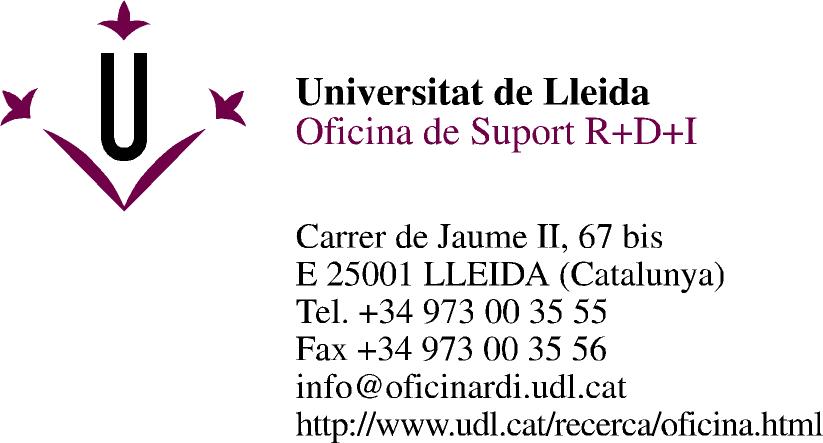 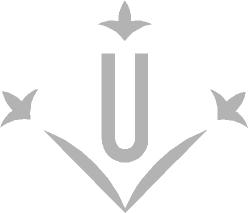 Signatura(Signatura) Data........................................									Dades fiscals del perceptorDades fiscals del perceptorDades fiscals del perceptorDades fiscals del perceptorDades fiscals del perceptorDades fiscals del perceptorDades fiscals del perceptorDades fiscals del perceptorDades fiscals del perceptorDades fiscals del perceptorDades fiscals del perceptorDades fiscals del perceptorDades fiscals del perceptorDades fiscals del perceptorDades fiscals del perceptorDades fiscals del perceptorNom i cognoms:Nom i cognoms:Nom i cognoms:Nom i cognoms:Nom i cognoms:NIF/NIE:NIF/NIE:NIF/NIE:NIF/NIE:NIF/NIE:NIF/NIE:NIF/NIE:NIF/NIE:NIF/NIE:NIF/NIE:NIF/NIE:Adreça:Adreça: Núm.: Núm.: Núm.: Núm.: Núm.: Núm.:Pis:Pis:Porta:Porta:Porta:Porta:Porta:Porta:Població:Codi Postal:Codi Postal:Codi Postal:Codi Postal:Codi Postal:Telèfon 1:Telèfon 1:Telèfon 1:Telèfon 1:Telèfon 1:Telèfon 1:Telèfon 1:Telèfon 1:Telèfon 1:Telèfon 1:E-Mail: E-Mail: E-Mail: E-Mail:     Telèfon 2:     Telèfon 2:     Telèfon 2:     Telèfon 2:     Telèfon 2:     Telèfon 2:     Telèfon 2:     Telèfon 2:     Telèfon 2:     Telèfon 2:     Telèfon 2:     Telèfon 2: Número d’Afiliació a la Seguretat Social (NAF): (omplir només en cas de ser becari de col·laboració) Número d’Afiliació a la Seguretat Social (NAF): (omplir només en cas de ser becari de col·laboració) Número d’Afiliació a la Seguretat Social (NAF): (omplir només en cas de ser becari de col·laboració) Número d’Afiliació a la Seguretat Social (NAF): (omplir només en cas de ser becari de col·laboració) Número d’Afiliació a la Seguretat Social (NAF): (omplir només en cas de ser becari de col·laboració) Número d’Afiliació a la Seguretat Social (NAF): (omplir només en cas de ser becari de col·laboració) Número d’Afiliació a la Seguretat Social (NAF): (omplir només en cas de ser becari de col·laboració) Número d’Afiliació a la Seguretat Social (NAF): (omplir només en cas de ser becari de col·laboració) Número d’Afiliació a la Seguretat Social (NAF): (omplir només en cas de ser becari de col·laboració) Número d’Afiliació a la Seguretat Social (NAF): (omplir només en cas de ser becari de col·laboració) Número d’Afiliació a la Seguretat Social (NAF): (omplir només en cas de ser becari de col·laboració) Número d’Afiliació a la Seguretat Social (NAF): (omplir només en cas de ser becari de col·laboració) Número d’Afiliació a la Seguretat Social (NAF): (omplir només en cas de ser becari de col·laboració) Número d’Afiliació a la Seguretat Social (NAF): (omplir només en cas de ser becari de col·laboració) Número d’Afiliació a la Seguretat Social (NAF): (omplir només en cas de ser becari de col·laboració) Número d’Afiliació a la Seguretat Social (NAF): (omplir només en cas de ser becari de col·laboració) Dades bancàries del perceptor (Espanya)Dades bancàries del perceptor (Espanya)Dades bancàries del perceptor (Espanya)Dades bancàries del perceptor (Espanya)Dades bancàries del perceptor (Espanya)Dades bancàries del perceptor (Espanya)Dades bancàries del perceptor (Espanya)Dades bancàries del perceptor (Espanya)Dades bancàries del perceptor (Espanya)Dades bancàries del perceptor (Espanya)Dades bancàries del perceptor (Espanya)Dades bancàries del perceptor (Espanya)Dades bancàries del perceptor (Espanya)Dades bancàries del perceptor (Espanya)Dades bancàries del perceptor (Espanya)Dades bancàries del perceptor (Espanya)Nom entitat bancària:Nom entitat bancària:Nom entitat bancària:SWIFT:SWIFT:Número IBAN (24 dígits):Número IBAN (24 dígits):Número IBAN (24 dígits):Número IBAN (24 dígits):Número IBAN (24 dígits):Número IBAN (24 dígits):Número IBAN (24 dígits):Dades bancàries del perceptor (Unió Europea)Dades bancàries del perceptor (Unió Europea)Dades bancàries del perceptor (Unió Europea)Dades bancàries del perceptor (Unió Europea)Dades bancàries del perceptor (Unió Europea)Dades bancàries del perceptor (Unió Europea)Dades bancàries del perceptor (Unió Europea)Dades bancàries del perceptor (Unió Europea)Dades bancàries del perceptor (Unió Europea)Dades bancàries del perceptor (Unió Europea)Dades bancàries del perceptor (Unió Europea)Dades bancàries del perceptor (Unió Europea)Dades bancàries del perceptor (Unió Europea)Dades bancàries del perceptor (Unió Europea)Dades bancàries del perceptor (Unió Europea)Dades bancàries del perceptor (Unió Europea)Nom complet del banc:Nom complet del banc:Nom complet del banc:Nom complet del banc:Nom complet del banc:Nom complet del banc:Nom complet del banc:Nom complet del banc:Nom complet del banc:Nom complet del banc:Nom complet del banc:Nom complet del banc:Nom complet del banc:Nom complet del banc:Nom complet del banc:Nom complet del banc:IBAN:IBAN:IBAN:IBAN:IBAN:IBAN:IBAN:IBAN:IBAN:IBAN:IBAN:IBAN:IBAN:IBAN:IBAN:IBAN:SWIFT:SWIFT:SWIFT:SWIFT:SWIFT:SWIFT:SWIFT:SWIFT:SWIFT:SWIFT:SWIFT:SWIFT:SWIFT:SWIFT:SWIFT:SWIFT:Dades bancàries del perceptor (EUA i altres països)Dades bancàries del perceptor (EUA i altres països)Dades bancàries del perceptor (EUA i altres països)Dades bancàries del perceptor (EUA i altres països)Dades bancàries del perceptor (EUA i altres països)Dades bancàries del perceptor (EUA i altres països)Dades bancàries del perceptor (EUA i altres països)Dades bancàries del perceptor (EUA i altres països)Dades bancàries del perceptor (EUA i altres països)Dades bancàries del perceptor (EUA i altres països)Dades bancàries del perceptor (EUA i altres països)Dades bancàries del perceptor (EUA i altres països)Dades bancàries del perceptor (EUA i altres països)Dades bancàries del perceptor (EUA i altres països)Dades bancàries del perceptor (EUA i altres països)Dades bancàries del perceptor (EUA i altres països)Nom complet del banc: Nom complet del banc: Nom complet del banc: Nom complet del banc: Nom complet del banc: Nom complet del banc: Nom complet del banc: Nom complet del banc: Nom complet del banc: Nom complet del banc: Nom complet del banc: Nom complet del banc: Nom complet del banc: Nom complet del banc: Nom complet del banc: Nom complet del banc: Routing Number: Routing Number: Routing Number: Routing Number: Routing Number: Routing Number: Routing Number: Routing Number: Routing Number: Routing Number: Routing Number: Routing Number: Routing Number: Routing Number: Routing Number: Routing Number: ABA:ABA:ABA:ABA:ABA:ABA:ABA:ABA:ABA:ABA:ABA:ABA:ABA:ABA:ABA:ABA:SWIFT:SWIFT:SWIFT:SWIFT:SWIFT:SWIFT:SWIFT:SWIFT:SWIFT:SWIFT:SWIFT:SWIFT:SWIFT:SWIFT:SWIFT:SWIFT:Account:Account:Account:Account:Account:Account:Account:Account:Account:Account:Account:Account:Account:Account:Account:Account: